Муниципальное казенное общеобразовательное учреждениеосновная общеобразовательная школа д. Большая ШишовкаСанчурского района Кировской областиИНДИВИДУАЛЬНЫЙ ИТОГОВЫЙ ПРОЕКТпо направлению: обществознаниена тему: «Подростковая преступность»Тип проекта: исследовательскийд. Большая Шишовка  2024Содержание                                                         Введение 
Преступность несовершеннолетних - совокупность преступлений, совершенных лицами в возрасте от 14 до 18 лет. На сегодняшний день это одна из самых актуальных проблем, стоящих перед обществом и государством. Многие ученые и сотрудники органов внутренних дел заняты изучением и поиском решения данной проблемы, но уровень преступности среди подростков неуклонно растет. Это означает, что ныне известные методы профилактики правонарушений не действуют. Подростковый возраст считается переломным моментом в развитии каждой личности. Желание доказать свою самостоятельность и взрослость, юношеский максимализм толкает подростка на необдуманные поступки, которые в свою очередь влекут за собой последствия различного характера.Правонарушения, совершаемые несовершеннолетними, утратили черты детского поведения, спонтанности. С каждым годом подростковая преступность становится жестче. Прежде чем искать способы профилактики, необходимо, опираясь на исследования, выяснить первопричины, источники, обуславливающие рост правонарушений, построить систему методов профилактики по сокращению преступности среди лиц, не достигших возраста 18 лет.Актуальность данной проектной работы заключается в том, что в современном обществе подростковая преступность не только не уменьшилась, но, наоборот, наблюдается тенденция к ее росту. При этом вовлеченными в преступления оказываются не только подростки из неблагополучных слоев населения, но и из среды вполне благополучной. Такие подростки нередко оказываются учащимися школ, что диктует необходимость разрабатывать эффективные методы профилактики преступности и самим этим учреждениям.Объект исследования – подростковая преступность.Предмет –способы профилактики правонарушений среди несовершеннолетних.Гипотеза: низкий уровень правосознания подростков связан с недостаточностью профилактических мероприятий в образовательном учреждении.Цель работы – определение основных причин подростковой преступности в современном обществе; нахождение более эффективных способов их профилактики.Задачи:найти и проанализировать литературу по данной теме;изучить психологическое содержание подросткового периода;проанализировать статистические данные правонарушений несовершеннолетних в России, в Кировской области, на основе статистических данных выделить основные причины совершаемых подростками преступлений;рассмотреть меры профилактики правонарушений среди подростков;Создать памятку для несовершеннолетних и их родителей, в которой описываются причины подростковой преступности и даются специальные рекомендации.Методы исследования:  анализ литературы по теме исследования;анализ источников Интернет; беседа.В работе используются эмпирические и теоретические методы, такие как анкетирование, сравнение, анализ и синтез и др.Практическая значимость работы заключается в том, что ее можно использовать как дополнительный материал для более глубокого изучения курса обществознания, а также использовать предложенные методы в работе с подростками.Глава 1.Подростковая преступность, понятие, видыВ дореволюционной России историография проблемы детской преступности внимательно изучалась многими исследователями, а работы в основном поднимали вопрос, касающиеся причин нравственного падения малолетних преступников. Значительный вклад в развитие темы профилактики подростковой преступности внесли Г.А. Аванесов, Г.М. Миньковский. С начала периода утверждения гуманистических начал в уголовной политике государства и начинают свою научную историю исследования по профилактике преступности несовершеннолетних. Первоначально исследования носили исключительно характер профилактики рецидивных преступлений. В период 1960 – 1970 г. определенное внимание проблемам ранней профилактики начинается уделяться в работах педагогов и психологов. Были сделаны выводы о том, что отклонения в поведении несовершеннолетних возникают в самом раннем детстве, установлена их связь с последующим преступлением.Преступление-это совершенное виновное общественно опасное деяние (действие или бездействие), характеризующееся признаками, предусмотренными настоящим Кодексом, и запрещенное им под угрозой наказания(Ст.11УК.РФ)                                                                                                                                     Это значит, что преступлением признается такое деяние, которое причиняет вред или создает угрозу причинения существенного вреда правоохранительным интересам, то есть объекту преступления. Поэтому общественная опасность определяется прежде всего объектом преступления: его важностью, социальной ценностью.  1.1.Преступление совершается с прямым или косвенным умыслом:Умысел-сознательное совершение противоправного деяния при понимание его опасных последствий.Прямой умысел–деяние, в ходе которого лицо осознает его опасный характер, предвидит опасные последствия и желает их наступления.Косвенный умысел–лицо осознает опасность своих действий и возможность опасных последствий, но не желает их наступления или относится к ним безразлично.Преступлением, совершенным по неосторожности, признается деяние, совершенное по легкомыслию или небрежности.По легкомыслию-человек осознает возможность наступления опасных последствий своего деяния но самонадеянно рассчитывает их избежать.По небрежности-человек не предвидит возможность опасных последствий хотя должен был их предвидеть.Преступность несовершеннолетних - это совокупность преступлений в обществе, совершаемых лицами в возрасте от 14 до 18 лет.Преступность несовершеннолетних, является составной частью преступности вообще, но и имеет свои специфические особенности, что позволяет рассматривать ее в качестве самостоятельного объекта криминологического изучения. Необходимость такого выделения обусловливается особенностями соматического, психического и нравственного развития несовершеннолетних, а также их социальной незрелостью. В подростковом, юношеском возрасте в момент нравственного формирования личности происходит накопление опыта, в том числе отрицательного, который может внешне не обнаруживаться или проявиться со значительным запозданием.Несовершеннолетние в возрасте от 14 до 18 лет, с одной стороны, достигают уже достаточно высокого уровня социализации (у них появляется самостоятельность, настойчивость, умение контролировать свое поведение, владеть собой), с другой - происходит дальнейшая социализация личности (продолжается или завершается обучение в школе или в техникуме, происходит уяснение своего места в обществе, накапливается опыт межличностных отношений).Минимальный возраст несовершеннолетнего определяется ст. 20 УК, которая предусматривает, что уголовной ответственности подлежит лицо, достигшее ко времени совершения преступления 16 лет. За некоторые преступления, перечень которых установлен в ч. 2 ст. 20 УК РФ, установлен пониженный возраст уголовной ответственности - четырнадцать лет.К таким преступлениям относятся: убийство (ст. 105), умышленное причинение тяжкого вреда здоровью (ст. 111), умышленное причинение средней тяжести вреда здоровью (ст. 112), похищение человека (ст. 126), изнасилование (ст. 131), насильственные действия сексуального характера (ст. 132), кража (ст. 158), грабеж (ст. 161), разбой (ст. 162), вымогательство (ст. 163), неправомерное завладение автомобилем или иным транспортным средством без цели хищения (ст. 166), умышленное уничтожение или повреждение имущества при отягчающих обстоятельствах (ч. 2 ст. 167), терроризм (ст. 205), захват заложника (ст. 206), заведомо ложное сообщение об акте терроризма (ст. 207), вандализм (ст. 214), хищение либо вымогательство оружия, боеприпасов, взрывчатых веществ и взрывных устройств (ст. 226), хищение либо вымогательство наркотических средств или психотропных веществ (ст. 229), приведение в негодность транспортных средств или путей сообщения (ст. 267).Стойкое единоличное совершение активных действий со стороны подростка, особенно если они носят противоправный, асоциальный характер, представляет большую повышенную опасность для общества. Если оценить такое поведение с позиций борьбы с преступностью, то до определенных пределов групповое совершение преступлений легче, чем не групповое, единоличное, поддается и выявлению, и фиксации, что позволяет реально видеть и знать, с кем и как бороться.Влияние взрослой преступности на преступность несовершеннолетних чаще всего осуществляется опосредованно - через преступность молодежи. Потому характеризовать преступность несовершеннолетних только ее настоящим состоянием неправильно. Связь преступности несовершеннолетних и молодежи двусторонняя. Преступность несовершеннолетних это как бы отражение или тень преступности молодежи, так как младшие пытаются повторять поведенческие стереотипы старших, а преступность старших пополняется за счет притока вчерашних несовершеннолетних. Преступность несовершеннолетних как бы несет в себе и прошлое (до преступное социально - отклоняющееся) поведение подростков и их будущее преступное поведение при переходе в старшие возрастные группы.Таким образом, преступность несовершеннолетних - это лишь начальная часть общей преступности. Именно связь с преступностью других возрастных групп образует особо опасное криминальное лицо преступности несовершеннолетних. Сила связи преступности несовершеннолетних с преступностью других возрастных групп меняется в зависимости от видов преступных посягательств.1.2 Психологические особенности подросткового возрастаКак уже говорилось выше, подростковая преступность имеет отличительные особенности и прежде всего это связано с особенностями возрастного периода.Подростковая преступность отличается особой жестокостью, дерзостью. Это связано с особенностями подросткового возраста, для которого характерны вспыльчивость, неспособность оценить ситуацию и последствия с учетом всех обстоятельств, чрезмерная категоричность суждения, повышенная импульсивность. Преступлений, совершенных случайно, единицы, все остальные – спланированные, осознанные. Около 3 % преступлений совершается подростками, страдающими психическими заболеваниями. В современном мире существует тенденция к омоложению преступности, т.е. субъектами противоправной деятельности становятся дети 11 – 12 лет.Аналогично, появилась тенденция к совершению более агрессивных и жестоких преступлений. Увеличиваются случаи завладения подростком огнестрельным оружием и использование его для сопротивления сотрудникам силовых структур, вовлечения подростков в экстремистскую и террористическую деятельность. Распространяются новые виды преступлений, ранее не характерные для подростков: торговля наркотиками и оружием, похищение заложников, компьютерные преступления, вымогательство и т.д.Личность трудного подростка имеет низкий уровень социализации. Наибольшее влияние на нее оказывают улица и уличные группы.Чаще всего подростки совершают преступления в свободное от учебы время, в учебные дни (с 15.00 до 24.00). Наибольшее количество преступлений совершается подростками в период с 20.00 до 21.00. в течении года наибольшая активность несовершеннолетних правонарушений приходится на каникулы, на весеннее время года.По данным криминологических исследований, до 70 – 80 % преступлений совершается несовершеннолетними вблизи места жительства, учебы, что существенно увеличивает возможности профилактики, пресечения и раскрытия таких преступлений.Особенное место в подростковой преступности занимает хулиганство. В большинстве случаев – злостное хулиганство, характеризующееся цинизмом и особой дерзостью. Объект хулиганства – общественная безопасность, неприкосновенность личности и право собственности.Подростки очень ранимы. Отсюда «беспричинная» и «немотивированная» (с точки зрения взрослого) реакция на слова и поступки окружающих, на те или иные обстоятельства жизни. Существенной психологической особенностью подростков среднего школьного возраста является ярко выраженная потребность в общении, которая удовлетворяется в различных видах общественно полезной деятельности. Однако в случае конфликтов и осложнений в социальной ситуации развития потребность в общении может удовлетворяться и путем антиобщественной деятельности.Некоторые психологи считают, что общение подростков – это особая, специфическая сфера деятельности, с помощью которой происходит реализация чувства взрослости и усвоение моральных норм общения. Не случайно ведущая деятельность в подростковом возрасте – общение в различных формах. Вместе с тем максимализм в оценках, присущий подросткам, малый социальный опыт объясняют присущую им гиперболизацию как собственного опыта, так и возможных конфликтных ситуаций, в которых они оказываются. Это порождает ощущение безысходности, отчаяние, апатию или, наоборот, беспричинную агрессию. Подобные издержки психических процессов данного возрастного периода должны обязательно учитываться в криминологической практике. Общая характеристика подросткового возраста отличаются следующими чертами поведения:эмоциональной неустойчивостью;резкими перепадами настроения;повышенным самолюбием;резкостью суждений;застенчивостью и неуверенностью в своих силах.Таким образом, подростковый возраст - очень сложный период жизни несовершеннолетнего, а если к нему добавляются еще и факторы, способствующие деформации личности подростка, это, в большинстве случаев, ведет к формированию преступной личности.1.3. Причины, условия и факторы преступностиВ механизме причинности преступности причина порождает следствие, а условие способствует совершению преступления. Но речь всегда идет о взаимодействии причины и следствия как элементов единой системы.Причины — это социально-психологические детерминанты, которые непосредственно порождают, воспроизводят преступность и преступления как свое закономерное следствие.Условия — такие антисоциальные явления, которые сами не порождают преступность, а способствуют формированию и действию причин. Условия сами не могут породить преступление, но без их наличия причина не может ни сформироваться, ни реализоваться.Жизненные ситуации несовершеннолетнего, его воспитание объединяют в себе уже две противоположные тенденции по качественному их влиянию на личность: они или положительно влияют на неё, способствуя становлению положительных качеств и правовой культуры; либо делают лицо уязвимым к неблагоприятным внешним условиям и ситуациям криминогенного характера. Причины преступности связывают с отрицательной стороной этого противоречия – условиями неблагоприятного нравственного формирования личности.Несомненным является то, что причины преступности несовершеннолетних – это совокупность всех социальных явлений и целостная система взаимодействующих элементов.1. Безнадзорность и беспризорность несовершеннолетних преступников и несовершеннолетних потерпевших. Ежегодно выявляется свыше 100 тыс. детей, оставшихся без попечения родителей. Подавляющее большинство из них – социальные сироты, то есть брошенные родителями или отобранные у родителей, не выполняющих своих обязанностей по воспитанию и содержанию ребенка.Дети из асоциальных семей, лишенные средств существования, нередко вовлекаются в нерегламентированные и криминальные сферы деятельности (работа на улице в неудовлетворительных условиях, занятие проституцией, торговля табачной, алкогольной продукцией и т.д.), связанные с риском для здоровья, психологического и социального развития.Безнадзорность, то есть отсутствие должного контроля и надзора со стороны семьи и образовательных учреждений за поведением, связями, времяпрепровождением несовершеннолетнего. Безнадзорность может быть следствием неумения, нежелания родителей выполнять свои обязанности по воспитанию детей либо объективной невозможности выполнить их (например, состояние здоровья).Однако в данном случае речь идет не только об отсутствии контроля, но и часто о плохом микроклимате в семье, который порождает безнадзорность. Ее воплощением являются: отсутствие должной требовательности к ребенку, неопределенность круга его обязанностей; контроля за его учебой и досугом. Игнорирование родителями необходимости следить за кругом знакомств своего чада приводит к возникновению наиболее опасных форм безнадзорности, когда ребенок попадает в криминогенные компании, а поскольку подросток часто оказывается неподготовленным к такой ситуации, эти группы легко подчиняют его себе.Безнадзорность будущих несовершеннолетних потерпевших содействует созданию ситуаций и поводов для преступлений. Беспризорность – это крайняя стадия безнадзорности, когда ребенку, за которым нет контроля, в силу отсутствия родителей или еще каких-либо причин еще и негде жить. К основным криминогенным факторам семей, находящихся в социально опасном положении, которые негативно влияют на поведение несовершеннолетних, не противостоят, а способствуют совершению ими преступлений, относятся:воспитание детей в условиях неполной семьи, одним родителем;наличие в семье судимых родственников (родителей, братьев, сестер, бабушек, дедушек);злоупотребление спиртными напитками взрослыми членами семьи, скандалы, драки, сексуальная распущенность;тяжелое материальное положение, плохие жилищные условия семей, отсутствие отдельной комнаты для детей, нужда в питании, одежде;грубость, жестокость, насилие в семье, воспитание детей в условиях2. Отсутствие у основной части молодежи веры в закон и справедливость. Очень часто это вызвано недостатками деятельности школы, учебных заведений и учреждений, выполняющих профилактическую работу, а также упущениями в организации досуга молодежи.3. Насилие. Криминологам и сотрудникам правоохранительных органов известно, что большинство лиц, совершивших насильственные преступления, подвергались в детстве унижениям и наказаниям, страдали от жестокого обращения взрослых. Рост жестокости к детям, также как и детей к своим сверстникам обусловлен рядом причин. Распространенности насилия в семьях во многом способствует либерализация потребления спиртного. Дети, живущие в семьях, где хотя бы один из родителей является алкоголиком, очень часто подвергаются насилию и жестокости. Они нуждаются в помощи.4. Деятельность неформальных молодежных объединений криминогенной направленности и влияние организованной преступности. Значительная часть несовершеннолетних преступников, совершающих преступления в группе, когда-либо имела отношение к неформальным группировкам. Для них характерно или антисоциальное поведение, являющееся прообразом преступного.5. Недостатки законодательства и правоохранительной деятельности. Ослабела также деятельность органов, на которые возложена борьба и предупреждение преступлений и правонарушений несовершеннолетних. Это и слабость надзора за исполнением законов о воспитании и охране прав подростков; недостаточная развитость специализированной службы социальной защиты несовершеннолетних; плохое соблюдение национального законодательства и международных стандартов в области прав ребенка.Профилактика преступлений в подростковой среде представляет собой “организованный процесс, в котором есть четко сформулированная цель - не допустить конфликта молодого человека с законом, определить задачи, найти свое выражение во всей совокупности общественных проблем, связанных с сознательным формированием личности и стимулированием поиска путей их решения, наметить конкретные пути и средства воздействия на человека.В заключении можно отметить, что здесь рассмотрены объективные причины преступности несовершеннолетних на макроуровне.Особенности юридической ответственности несовершеннолетнихЛюбой гражданин, даже если он не достиг возраста 18 лет, имеет права и обязанности, за невыполнение которых наступает юридическая ответственность. Ответственность зависит от возраста и от тяжести совершенного поступка.Основная обязанность каждого гражданина – соблюдать законы, не совершать правонарушений и не нарушать прав и законных интересов других людей.  За невыполнение обязанности любой гражданин может привлекаться к следующим видам юридической ответственности:уголовнойадминистративнойгражданско – правовойдисциплинарнойГлава 2. Уголовная ответственность несовершеннолетнихУголовная ответственность несовершеннолетних наступает за совершение преступлений. Минимальный возраст несовершеннолетнего определяется ст. 20 УК, которая предусматривает, что уголовной ответственности подлежит лицо, достигшее ко времени совершения преступления 16 лет. За некоторые преступления, перечень которых установлен в ч. 2 ст. 20 УК РФ, установлен пониженный возраст – четырнадцать лет.Если преступление совершено группой несовершеннолетних, то участники несут более строгое наказание, так как это является отягчающим обстоятельством. Уголовные наказания применяемые к несовершеннолетним:штраф (при наличии у подростка самостоятельного заработка или имущества )лишение права заниматься определенной деятельностью (например, предпринимательством)обязательные работы (работы в свободное от учебной деятельности время и без оплаты труда)исправительные работы (вычет определенной части из заработка несовершеннолетнего в доход государства)арест и лишение свободы (на срок до 10 лет)Наказание несовершеннолетнего может быть заменено принудительными мерами воспитательного воздействия, если совершенное им преступление небольшой или средней тяжести. Также несовершеннолетний может быть направлен в специализированное учреждение до наступления совершеннолетия (но не более чем на 3 года). Существует особый порядок задержания несовершеннолетних.2.2.Административная ответственностьАдминистративная ответственность наступает за менее опасные правонарушения с 16 лет. К административным правонарушениям относятся: мелкое хулиганство, нарушение ПДД, безбилетный проезд, появление в состоянии алкогольного опьянения в общественных местах.Если совершаются названные правонарушения, но подростку нет 16 лет, административную ответственность понесут его законные представители (родители, усыновители, опекуны). Лица, предлагающие алкоголь несовершеннолетним, также подлежат административной ответственности, Административные наказания, применяемые к несовершеннолетним:штрафизъятие орудия правонарушениялишение социального права2.3.Гражданско-правовая ответственность несовершеннолетнихГражданско-правовая ответственность наступает за причинение имущественного вреда, причинение вреда здоровью, либо достоинству кого – либо. Как правило, гражданско-правовая ответственность – это имущественное возмещение вреда пострадавшему (в основном – денежное). Если подростку нет 14 лет, то ответственность понесут родители. Если подростку от 14 до 18 лет, он сам должен возместить ущерб своим заработком или имуществом, если этого нет или недостаточно, то гражданско-правовую ответственность понесут также родители.2.4. Дисциплинарная ответственностьДисциплинарная ответственность применяется к несовершеннолетнему, если он работает по трудовому договору и за нарушение трудовой дисциплины (опоздание и т.д.). Возможны три формы дисциплинарной ответственности: увольнение, выговор и замечание. Задержание заработной платы не может выступать в виде дисциплинарной ответственности. Материальная ответственность в форме возмещения ущерба наступает, если подросток причинил вред имуществу работодателя.Порядок привлечения несовершеннолетнего к дисциплинарной ответственности в этом случае: выговор, замечание и увольнение (налагаются приказом работодателя, который можно обжаловать в трудовой инспекции).Глава 3. Эволюция подростковой преступностиВ этой главе содержится информация о распространенности подростковой преступности в Российской Федерации и в Кировской области. 3.1.Показатели подростковой преступности в РоссииПо данным Федеральной службы государственной статистики, количество преступлений, совершенных несовершеннолетними и при их соучастии, постоянно изменяется. По итогам 2023 года количество несовершеннолетних, совершивших преступления, выросло незначительно — на 1,4 % (с 560 до 568). В то же время число уголовно-наказуемых деяний, совершенных несовершеннолетними, выросло на 21,3 % (с 633 до 768). В большей степени такая ситуация сложилась из-за роста количества совершенных многоэпизодных преступлений в сфере незаконного оборота наркотиков и мошенничеств по схеме «Родственник в беде». Причиной совершения обозначенных преступлений в подавляющем большинстве случаев явилось желание несовершеннолетних заработать денег.На сегодняшний день важными направлениями профилактики правонарушений отмечены правовое просвещение и информирование детей и их родителей, создание условий для социально-полезной деятельности несовершеннолетних, вовлечение детей и молодежи в деятельность детских и молодежных общественных организаций, в том числе к участию в проектах и мероприятиях Российского движения детей и молодежи «Движение первых».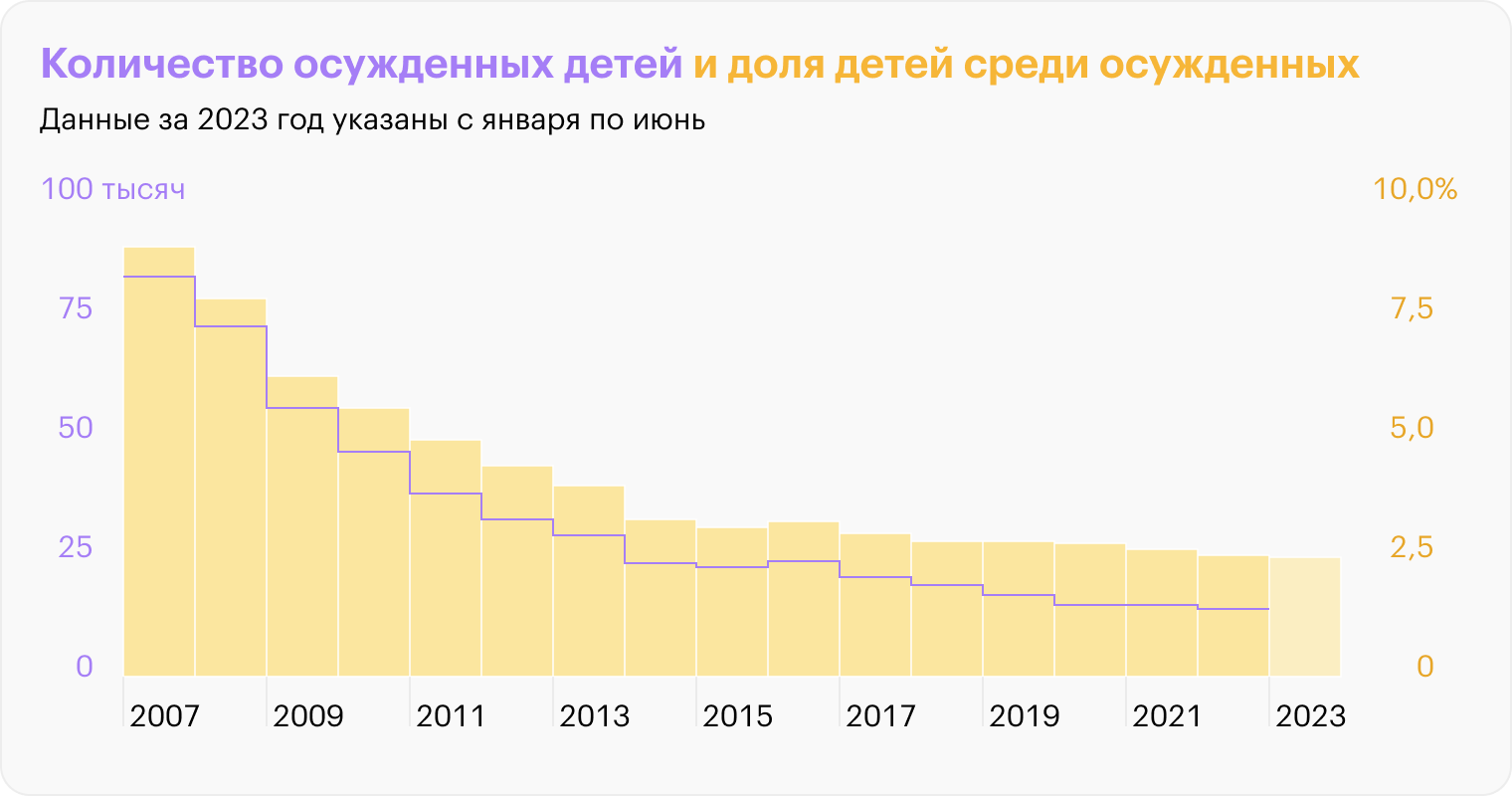 3.2. Показатели подростковой преступности в Кировской областиУправление МВД России по Кировской области опубликовало сведения о состоянии подростковой преступности в регионе за период с января по май 2023 года.
Согласно данным правоохранителей, больше чем на четверть (+27,5) выросло количество совершенных несовершеннолетними преступлений за пять месяцев текущего года по сравнению с аналогичным периодом 2021 года: с 102 до 130 преступлений.
В 2023 году подростками было совершено 1 убийство, 1 хулиганство, 2 умышленных причинений тяжкого вреда здоровью, 3 грабежа/разбоя, 7 неправомерных завладений транспортным средством, 55 краж.
В группе было совершено 77 преступлений, что на 79,1% больше, чем годом ранее, 11 – в состоянии опьянения (-15,4%).
Ранее мы сообщали, что всего в Кировской области за пять месяцев текущего года было зарегистрировано
7 752 преступления. При этом, несмотря на общий рост уменьшилось количество зарегистрированных преступлений против личности.Глава 4. Профилактика подростковой преступностиЧтобы проводить успешную профилактику подростковой преступности, необходимо сначала определить возраст, когда у человека возникают первые суждения, убеждения и мировоззрение. Немаловажно знать, что способствует их формированию.Специалисты считают, что к 10-12 годам у подростков уже формируются первые суждения (хорошо или плохо) на основе восприятия поведенческой манеры от родителей, от сверстников, из кинематографа, из жизненных ситуаций, в которые попадает или становится свидетелем подросток.В 14-16 лет на основе суждений возникают убеждения. Подросток убежден, что хорошо, а что плохо. Убеждение складывается также из восприятия мира, то есть из различных ситуаций, в которые подросток сам попадал.К 18-20 годам на основе суждений и убеждений возникает мировоззрение. Именно эта система взглядов в дальнейшем предопределяет жизненный путь человека и тяжело поддается изменению.Государственная политика предупреждения подростковой преступности – важный компонент политики в сфере укрепления законности и правопорядка. Государственная политика предупреждения преступности – это система государственных и негосударственных институтов, занимающихся формированием и реализацией основных принципов, задач, направлений предупреждения преступности несовершеннолетних. К её главным целям можно отнести защиту общества от посягательств несовершеннолетних и защиту прав и интересов самих несовершеннолетних.Средства, используемые государством для реализации политики предупреждения преступности несовершеннолетних:социальная профилактика (направлена на защиту прав и интересов несовершеннолетних);правовое сдерживание (меры по профилактике, система правового воспитания);виктимологическая профилактика (формирование безопасного образа жизни несовершеннолетних, снижение риска стать жертвой преступления);уголовно - правовое предупреждение (предупреждение преступлений с использованием уголовного и уголовно - исполнительного права – обеспечение применения эффективного наказания и его исполнение).Предупреждение преступности несовершеннолетних подразделяется на:Раннюю профилактику. Ранняя профилактика рассчитана на тех подростков, кто оказался в неблагоприятных для жизни условиях и направлена на устранение данных условий до их воздействия на поведение несовершеннолетнего. Ее проводят путем осуществления надзора за соблюдением законов, оказания социальной помощи и улучшения уровня жизни, а также общественной и правоохранительной защитой подростков, находящихся в группах риска (бездомных, сирот, детей осужденных родителей).Непосредственную профилактику. Этот этап профилактики рассчитан на тех, кто уже совершал правонарушения, но административного характера (участие в драках, мелких кражах). На данном этапе кроме мер, характерных для ранней профилактики, увеличивается правовое и воспитательное воздействие. Государственные и общественные органы выявляют и устраняют влияние или обстоятельства, отрицательно воздействующие на несовершеннолетнего.Профилактика предпреступного поведения. Предпреступное поведение – систематическое совершение правонарушений, интенсивность и характер которых показывают возможность совершения преступлений в будущем, то есть несовершеннолетний на данном этапе стоит на грани преступления. Подростка ставят на учет в специальные государственные и общественные организации, устраивают в спортивные, трудовые лагеря.Профилактика рецидива. Этот этап включает в себя меры: по наблюдению и контролю, осуществляемые органами по делам несовершеннолетних и правоохранительными организациями; по осуществлению правовой и моральной поддержки общественными организациями; социальной реабилитации (трудоустройство освобожденных из мест лишения свободы и т.д.).Существует и индивидуальная профилактика, воздействие которой должно распространяться не только на несовершеннолетнего, но и на социум.Элементами предупредительного воздействия являются: изучение несовершеннолетних, способных совершить преступление; определение мер и мероприятий, при реализации которых поставленная цель будет достигнута; выработка рациональных методов контроля.Цель индивидуальной профилактики подростковой преступности – исправление и перевоспитание несовершеннолетнего. Предупреждение подростковой преступности органами внутренних дел проходит и на общем, и на индивидуальном уровне. ОВД направляют свои усилия на выявление причин, способствующих совершению правонарушений, а также их ограничение или устранение. Для этого органы внутренних дел взаимодействуют с государственными, общественными и другими организациями, участвующими в предупредительной деятельности, и проводят комплексные мероприятия и проверки.4.1.Практическая частьДля того, чтобы изучить отношение учащихся к подростковой преступности, мною было проведено анкетирование среди учащихся 5-8 классов. В анкетировании приняло участие 24 респондентовРезультаты анкетирования учащихся:С подростковой преступностью сталкивались 2 человека. Учащиеся сталкивались с хулиганством, с отклоняющимся поведением (употребление нецензурных выражений, неподобающее поведение).7 человек могут назвать особенности преступности несовершеннолетних.8 учащихся считают, что подростковая преступность распространена в нашей области, 12 – не знают,  4 человека считают, что не распространена.Большинство учащихся считают, что главной причиной подростковой преступности является плохое воспитание, а также влияние определенных черт характера и полагают, что наиболее эффективный метод борьбы с подростковой преступностью – профилактика. 5 из 24 человек знают особенности юридической ответственности несовершеннолетних, 19 учащихся хотели бы их узнать.Большинство респондентов считают необходимым проведение профилактики подростковой преступности в их учебном заведении.Анализируя данные анкетирования можно сделать вывод, что учащиеся  нашей школы имеют представление о подростковой преступности, некоторые респонденты даже сами с ней сталкивались. Большинство респондентов считает главной причиной преступности плохое воспитание и предлагает усилить профилактическую работу в школе. С целью проведения профилактической работы среди несовершеннолетних  мною была разработана памятка для школьников и их родителей, в которой описываются причины подростковой преступности и даются специальные рекомендации (см. Приложение ).ЗаключениеПодростковая преступность – «больная мозоль» современности. О ней много говорят, о ней много пишут, о ней много снимают телепередач, но большинство людей до сих пор не восприняли эту проблему всерьез. Конечно, тут можно много привести оправданий и они все по-своему будут правильными, но за это зло отвечаем все мы. Кто напрямую, а кто косвенно.Конечно, говорить об искоренении преступности не приходится. Надо помнить одно: “Преступность победить невозможно, но не бороться с ней тоже нельзя!”Чтобы уменьшить риск проявления проблемы были изучены причины подростковых преступлений и предложены мероприятия, направленные на их профилактику.В профилактике преступности большое место занимают правильно организованный досуг, разумное использование свободного времени с учетом возрастных интересов и потребностей, специфики различных подростковых и юношеских групп, повышение правовой грамотности населения. Так же следует принимать меры, направленные на сближение детей и их родителей, на повышение семейных ценностей, так как именно взрослые подают пример своим детям.Таким образом, задачи поставленные, в начале проекта выполнены, цель достигнута. Гипотеза доказана.Использованная литература:1. Бабич К. Госдума предлагает «сажать» в тюрьмы с 12 лет // Аргументы и факты. 2012. № 18. С. 28.2. Башкатов И.Л. Психология групп несовершеннолетних правонарушителей. М.: Норма, 2013. 54 с.3. Гилинский Я.И. Преступность несовершеннолетних: криминологический анализ // КриминалистЪ. 2010. №2. С. 84 – 90.4. Гилинский Я. И. Преступность несовершеннолетних в России //Альманах «Неволя». Приложение к журналу «Индекс»/ Досье на цензуру – 2005 №35. https://otherreferats.allbest.ru/law/00133112_0.html6. http://rvs.su/statia/vzryvnoy-rost-podrostkovoy-zhestokosti-prichiny-i-bessilie-chinovnikov#hcq=LjXcsgr7.http://kdnzp.midural.ru/files/1_informacija_gu_mvd_sostojanie_prestupnosti_.pdf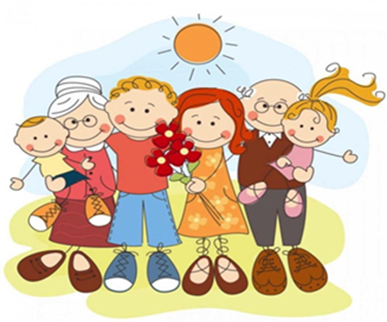 ПриложениеПамятка для родителей и подростков по профилактике правонарушенийФакторы, имеющиевоспитательное значениеКак можно чаще вспоминайте себя в подростковом возрасте, вспомните, что вас радовало, а что обижало.Ребенок, в первую очередь, учится тому, что видит у себя дома, родители его главный пример.Старайтесь находить время, чтобы поговорить с ребенком.Интересуйтесь проблемами ребенка, вникайте во все возникающие в его жизни сложности. Расспрашивайте, но не допрашивайте. Помогайте развивать у ребенка умения и таланты.Помогайте подростку самостоятельно принимать решения.Уважайте право ребенка на собственное мнение.Позаботьтесь о наличии у подростка собственного индивидуального пространства.Научитесь сдерживать себя и относиться к ребенку как к равноправному партнеру, который просто пока что обладает меньшим жизненным опытом.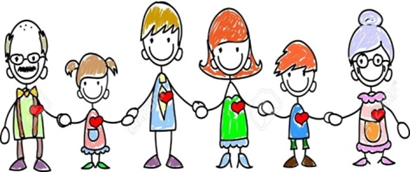 Уважаемые родители!О действии этих законов должны помнитьВы и Ваши дети!Статья 38 Конституции РФ ставит семью, материнство и детство под защиту государства и закрепляет равное право и обязанность родителей заботиться о детях, их воспитании.Согласно статьям 63-65 Семейного кодекса Российской Федерации родители несут ответственность за воспитание и развитие своих детей. Они обязаны заботиться о здоровье, физическом, психическом, духовном и нравственном развитии детей, обеспечивать получение ими общего образования. Родители являются законными представителями своих детей и выступают в защиту их прав и интересов в отношениях с физическими и юридическими лицами.Ответственность, предусмотренная в Кодексе РФ об административных правонарушениях. (Статья 20.22) Нахождение в состоянии опьянения несовершеннолетних в возрасте до шестнадцати лет, либо потребление (распитие) ими алкогольной и спиртосодержащей продукции, либо потребление ими наркотических средств или психотропных веществ без назначения врача - влечет наложение административного штрафа на родителей или иных законных представителей несовершеннолетних в размере от одной тысячи пятисот до двух тысяч рублей.(Статья 20.20) Потребление (распитие) алкогольной продукции в запрещенных местах либо потребление наркотических средств или психотропных веществ, новых потенциально опасных психоактивных веществ или одурманивающих веществ в общественных местах. (Общественными местами, по закону, являются места частого, регулярного и единовременного посещения граждан: улицы парки, скверы, детские площадки, автобусные остановки, пляжи.)Положение  ФЗ № 15 «Об охране здоровья граждан от воздействия окружающего табачного дыма и последствий потребления табака».Статья 12 запрещает курение во всех общественных местах.  Статья 20.1. Мелкое хулиганство    Мелкое хулиганство, то есть нарушение общественного порядка, выражающее явное неуважение к обществу, сопровождающееся нецензурной бранью в общественных местах, оскорбительным приставанием к гражданам, а равно уничтожением или повреждением чужого имущества влечет наложение административного штрафа в размере от пятисот до одной тысячи рублей    Те же действия, сопряженные с неповиновением законному требованию представителя власти либо иного лица, исполняющего обязанности по охране общественного порядка или пресекающего нарушение общественного порядка, - влекут наложение административного штрафа в размере от одной тысячи до двух тысяч пятисот либо потребление наркотических средств или психотропных веществ, новых потенциально опасных психоактивных веществ или одурманивающих веществ в общественных местах. (Общественными местами, по закону, являются места частого, регулярного и единовременного посещения граждан: улицы парки, скверы, детские площадки, автобусные остановки, пляжи.). Наложение административного штрафа в размере от одной тысячи до двух тысяч пятисот рублей.Статья 6.10. Вовлечение несовершеннолетнего в употребление пива и напитков, изготавливаемых на его основе, спиртных напитков или одурманивающих веществ, влечет наложение административного штрафа в размере от одной тысячи пятисот до трех тысяч рублей.Уголовный кодекс Российской ФедерацииВ соответствии с Уголовным кодексом Российской Федерации уголовная ответственность несовершеннолетних наступает с 16 лет за все виды преступлений, обозначенных в Уголовном кодексе Российской Федерации.Но за строго определенный ряд преступлений, перечисленных в статье 20 УК РФ, уголовная   ответственность   наступает  с 14 лет:           -убийство (ст. 105);-умышленное причинение тяжкого вреда здоровью (ст. 111);-умышленное причинение средней тяжести вреда здоровью (ст.112)-изнасилование (ст. 131);-насильственные действия сексуального характера (ст. 132);-кража (ст. 158);-грабеж (ст. 161);-разбой (ст. 162);-вымогательство (ст. 163);-неправомерное завладение автомобилем или иным транспортным средством без цели хищения (ст. 166);-терроризм (ст. 205);-захват заложника (ст. 206);-заведомо ложное сообщение об акте терроризма (ст. 207);-вандализм (ст. 214)Основные понятиябезнадзорный - несовершеннолетний, контроль за поведением которого отсутствует вследствие неисполнения или ненадлежащего исполнения обязанностей по его воспитанию, обучению и (или) содержанию со стороны родителей или законных представителей либо должностных лиц;беспризорный - безнадзорный, не имеющий места жительства и (или) места пребывания;несовершеннолетний, находящийся в социально-опасном положении - лицо в возрасте до 18 лет, которое вследствие безнадзорности или беспризорности находится в обстановке, представляющей опасность для его жизни или здоровья либо не отвечающей требованиям к его воспитанию или содержанию, либо совершает правонарушения или антиобщественные действия;семья, находящаяся в социально-опасном положении - семья, имеющая детей, находящихся в социально-опасном положении, а также семья, где родители или законные представители несовершеннолетних не исполняют своих обязанностей по их воспитанию, обучению и (или) содержанию и (или) отрицательно влияют на их поведение либо жестоко обращаются с ними;индивидуальная профилактическая работа - деятельность по своевременному выявлению несовершеннолетних и семей, находящихся в социально-опасном положении, а также по их социально-педагогической реабилитации и (или) предупреждению совершения ими правонарушений и антиобщественных действий;профилактика безнадзорности и правонарушений несовершеннолетних система социальных, правовых, педагогических и иных мер, направленных на выявление и устранение причин и условий, способствующих безнадзорности, беспризорности, правонарушениям и антиобщественным действиям несовершеннолетних, осуществляемых в совокупности с индивидуальной профилактической работой с несовершеннолетними и семьями, находящимися в социально-опасном положении;опекаемый (в возрасте от 7до14 лет), подопечный (14-18 лет) — круглая сирота, либо оставшийся без родительского попечения, в частности, когда родители уклоняются от его воспитания, в отношении которого официально установлена опека, попечительство.Уважаемые родители!Именно Вы   в первую очередь закладываете отрицательное отношение и отрицательные привычки: выкурив сигарету на глазах у своего ребенка или выпив туже бутылку пива или иного горячительного напитка, разговаривая при этом используя нецензурные слова. Именно Вы поднимаете руку на супругу, невольно формируя у  подростка пренебрежительное отношение к женщине. Именно Вы грубо разговариваете со стариками в семье, забывая о том, что рано или поздно сами будете стариками, и Ваши дети и внуки будут грубыми и неотзывчивыми, и это будет плодами Ваших рук. Ребенок — это губка, которая в себя впитывает все моменты жизни своих родителей, будь  они  положительными, или отрицательными.Преступность несовершеннолетних обусловлена взаимным влиянием отрицательных факторов внешней среды и личности самого несовершеннолетнего. Чаще всего преступление совершают так называемые «трудные», педагогически запущенные  подростки. В ряде исследований отмечается, что для подростков- правонарушителей характерен низкий уровень развития  познавательных и общественных интересов. На формирование идеалов такого подростка чрезмерное влияние оказывают сверстники, особенно старшие по возрасту, имеющие опыт антисоциального поведения. У большинства таких подростков в структуре личности доминируют отрицательные качества: лень, безволие, безответственность, нечуткость, агрессивность, безразличие, грубость.Важнейшим условием формирования личности «трудного» подростка в большинстве случаев являются отрицательные семейные условия: отсутствие нормальной нравственной среды в семье очень часто воспитывает эгоцентризм и другие негативные качества. Весьма часто такое искажение нравственной атмосферы бывает связано с алкоголизмом родителей или родственников, их аморальным поведением. Однако нередки случаи, когда искаженную нравственную атмосферу вокруг несовершеннолетнего создают любящие его и желающие ему всякого добра, но не  обладающие достаточной педагогической культурой родители.Уважаемые родители!Всегда ли вы знаете, где находится ваш ребенок?Контролируете ли вы время возвращения ребенка домой?Создание эффективной системы воспитательной работы по профилактике правонарушений и преступлений среди несовершеннолетних – задача чрезвычайно сложная. Но эффективность и результативность данного процесса возможна только при целенаправленном взаимодействии: ученик – родитель – школа. Профилактика правонарушений и преступлений среди несовершеннолетних предполагает целый комплекс мероприятий как социально-педагогического, так и медико-педагогического характера, направленных на оздоровление  среды, на лечение и коррекцию поведения несовершеннолетнего правонарушителя.Факторы, имеющие воспитательное значениеУважаемые родители!Ребенок, в первую очередь, учится тому, что видит у себя дома: родители ему пример.Принимайте активное участие в жизни семьи.Старайтесь находить время, чтобы поговорить с ребенком.Интересуйтесь проблемами ребенка, вникайте во все возникающие в его жизни сложности. Помогайте развивать у ребенка умения и таланты.Действуйте без нажима на ребенка, помогая ему тем самым самостоятельно принимать решения.Имейте представление о различных этапах в жизни ребенка.Уважайте право ребенка на собственное мнение.Умейте сдерживать себя и относиться к ребенку как к равноправному партнеру, который просто пока что обладает меньшим жизненным опытом.С уважением относитесь ко всем членам семьи.Старайтесь меньше совершать ошибок.Учитесь смотреть на жизнь глазами ребенка.Доверяйте всем членам семьи.Боритесь не с ребенком, а с проблемой.Кто-то, когда-то должен ответить,Высветив правду, истину вскрыв,Что же такое – трудные дети?Вечный вопрос и больной, как нарыв.Вот он сидит перед нами, взгляните,Сжался пружиной, отчаялся он,Словно стена без дверей и окон.Вот они, главные истины эти:Поздно заметили… поздно учли…Нет! Не рождаются трудные дети!Просто им вовремя не помогли.                                                                                   С. ДавидовичВыполнил:Самаев  Кирилл Михайловичучащийся  9Руководитель:Рыбакова  Людмила Геннадьевна учитель обществознанияВведение………………………………………………………………………….3Глава1. Подростковая преступность, понятие, виды …………………………51.1. Преступление совершается с прямым или косвенным умыслом ………51.2. Психологические особенности подросткового возраста …………………1.3.  Причины, условия и факторы преступности……………………        118Глава 2. Уголовная ответственность несовершеннолетних …………………162.1. Административная ответственность …………………………………….172.2. Гражданско-правовая ответственность несовершеннолетних………….172.3. Дисциплинарная ответственность ………………….................................17Глава 3. Эволюция подростковой преступности ………………………………193.1. Показатели подростковой преступности в России………......................193.2. Показатели подростковой преступности в Кировской области……….20Глава 4. Профилактика подростковой преступности……………………….214.1.Практическая часть проектной работы……………………………………24Заключение………………………………………………………………………..26Использованная литература ……………………………....................................27Приложение………………………………………………………………………     28